4.Grupa „Misie”     07.04.2020.Temat kompleksowy: WielkanocTemat dnia: Pisanki- Piosenka na powitanie „Dzień dobry” Dzień dobry, dzień dobry ,wszyscy się witamy (pokazujemy na dzieci)
dzień dobry , dzień dobry, dobry humor mamy (rysujemy palcem uśmiech na twarzy)
dzień dobry , dzień dobry, słońce jasno świeci (pokazujemy słoneczko w górze)
dzień dobry , dzień dobry, pani wita dzieci (pokazujemy na siebie)
dzień dobry , dzień dobry, podaj prawą rękę  (wyciągamy prawą rękę )
dzień dobry , dzień dobry, zaśpiewaj piosenkę (dłoń składamy w mikrofon)
dzień dobry , dzień dobry, jest bardzo wesoła ( kręcimy rękoma młynek)
dzień dobry , dzień dobry, zróbmy wszyscy koło (rysujemy koło)- zestaw ćwiczeń porannych„Koło gimnastyczne” – wykonaj 3 przysiady, wykonaj 5 skłonów, wykonaj 5 podskoków, wykonaj 2 obroty „Spacer piskląt” – dzieci  chwytają się za kostki, kucając idą do mety„Pisanki” – dziecko udaje jajko „zamyka się” -  tworząc kulę, po chwili „otwiera się” - prostuje- 1. „Wielkanocne jajka” – poznawanie  i porównywanie różnego rodzaju jajek dekoracyjnych: kraszanek, pisanek, zapoznanie z symboliką jaja.Przyjrzyj się obrazkom.Przeczytaj podpisy pod obrazkami.Czym różni się pisanka od kraszanki?Z czego robi się pisanki i kraszanki?Czy tylko jajka kurze  wykorzystuje się do robienia pisanek?Z jakich innych jajek można zrobić pisanki?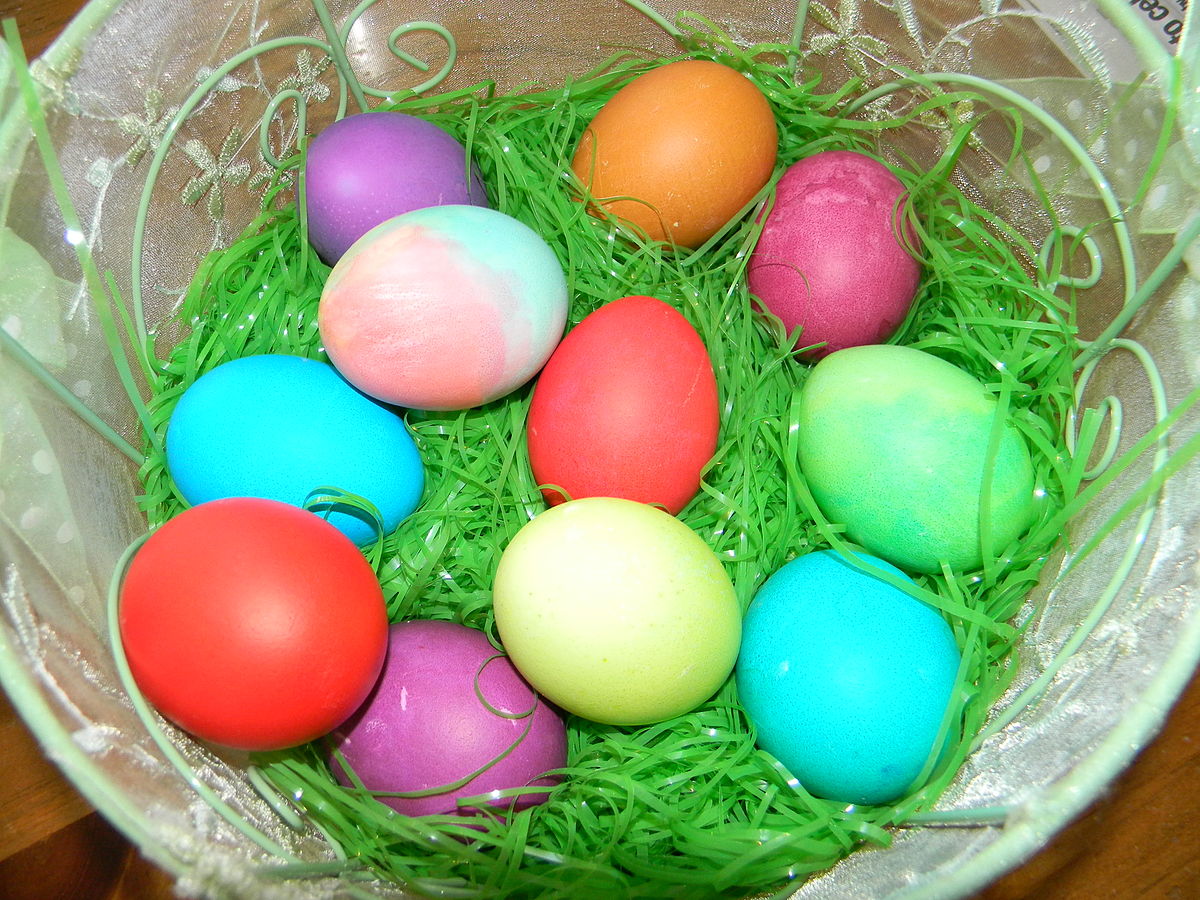 kraszanki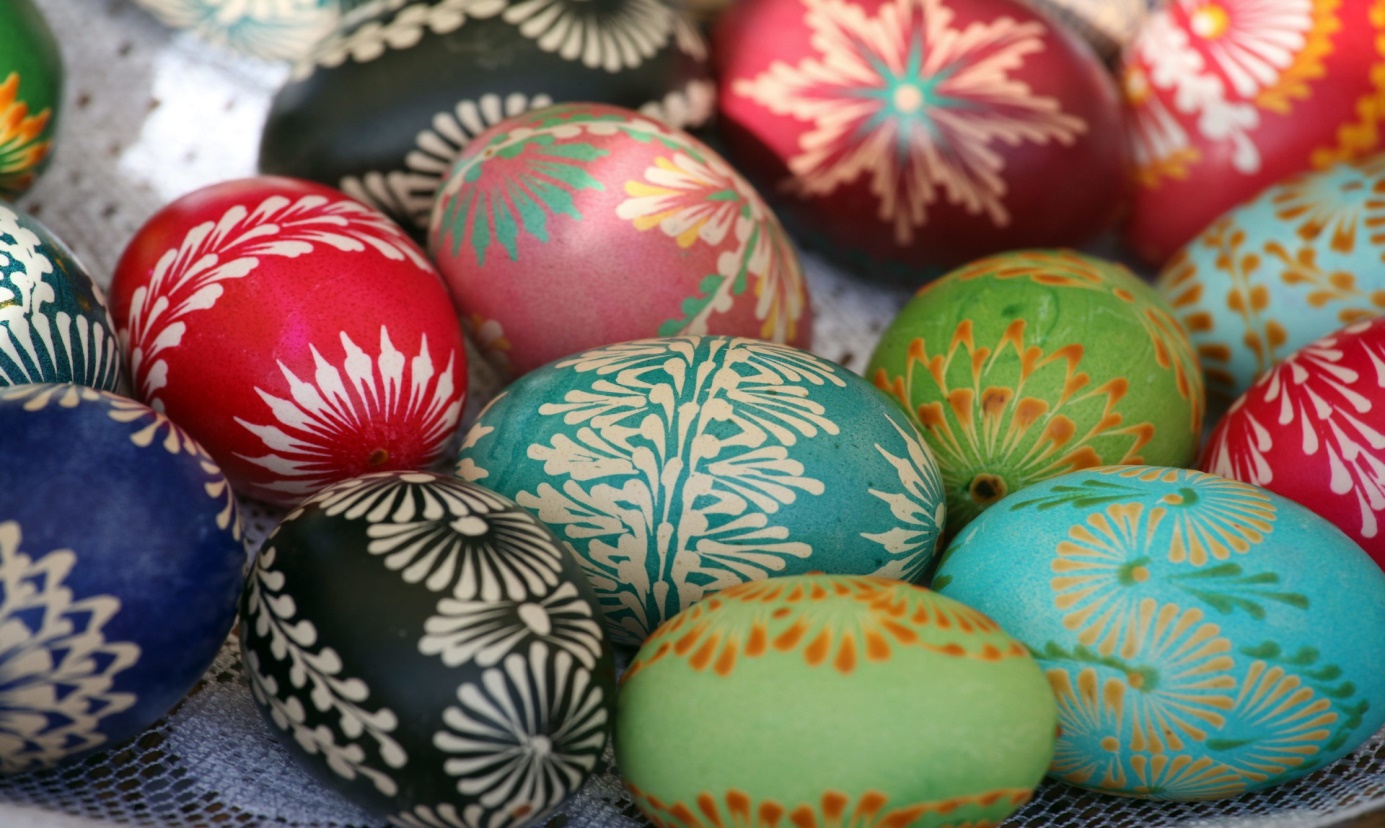 pisankiKraszanki (zwane też malowankami lub byczkami) powstają przez gotowanie jajka w wywarze barwnym, dawniej uzyskiwanym wyłącznie ze składników naturalnych. Używano roślin, które pozwalały na uzyskanie różnych kolorów:brązowy : łupiny cebuliczarny: kora dębu, olchy lub łupiny orzecha włoskiegożółtozłocisty: kora młodej jabłoni lub kwiat nagietkaniebieski: płatki kwiatu bławatkafioletowy: płatki kwiatu ciemnej malwyzielony: pędy młodego żyta lub listki barwinkaróżowy: sok z burakaPisanki mają różnobarwne desenie. Powstają przez rysowanie (dawniej: pisanie) na skorupce gorącym roztopionym woskiem, a następnie zanurzenie jajka w barwniku.Jako narzędzi do pisania używano szpilek, igieł, kozików, szydeł, słomek      i drewienek. - wykonaj ćwiczenie KP3.34b – ćwiczenie percepcji wzrokowej i słuchowej, doskonalenie zdolności grafomotorycznych  - zajęcie  plastyczne „Pisanka” -  wytnij z bloku technicznego jajko. Ozdób je kuleczkami z plasteliny. - przysłowia o jajkach„jajko mądrzejsze od kury” - czyli że młodszy uważa się za mądrzejszego od starszego. Powinno się szanować wiedzę oraz doświadczenie starszych.„czym skorupka za młodu nasiąknie, tym na starość trąci” – przyzwyczajenia i wiedza nabyta w młodości decydują o późniejszych zachowaniach i cechach człowieka. -2.  zestaw ćwiczeń gimnastycznych„Skaczące pisanki” – wyznaczamy linię startu i mety. Dziecko kuca           i skacze do mety, zawraca na linię startu.„Mówiąca pisanka” – zabawa z piłką w parach. Jedna osoba mówi  (np. „rzuć siedząc”, „rzuć kucając”, „rzuć stojąc” – druga osoba wykonuje polecenie. Zamiana ról.„Zające na łące” – dziecko wykonuje zajęcze skoki – ( w przysiadzie, najpierw ręce, później nogi) „Jajko na łyżce” – dziecko trzyma łyżkę z jajkiem (piłeczką, styropianowym jajkiem), idzie do wyznaczonego miejsca i wraca - piosenka „Pisanki” https://www.youtube.com/watch?v=OTPObfVuHCYPisanki, pisanki,
jajka malowane
nie ma Wielkanocy
bez barwnych pisanek.

Pisanki, pisanki
jajka kolorowe,
na nich malowane
bajki pisankowe.

Na jednej kogucik,
a na drugiej słońce,
śmieją się na trzeciej
laleczki tańczące.

Na czwartej kwiatuszki,
a na piątej gwiazdki.
na każdej pisance
piękne opowiastki.- karta pracy – ozdób pisankę, każdy wzór narysuj innym kolorem.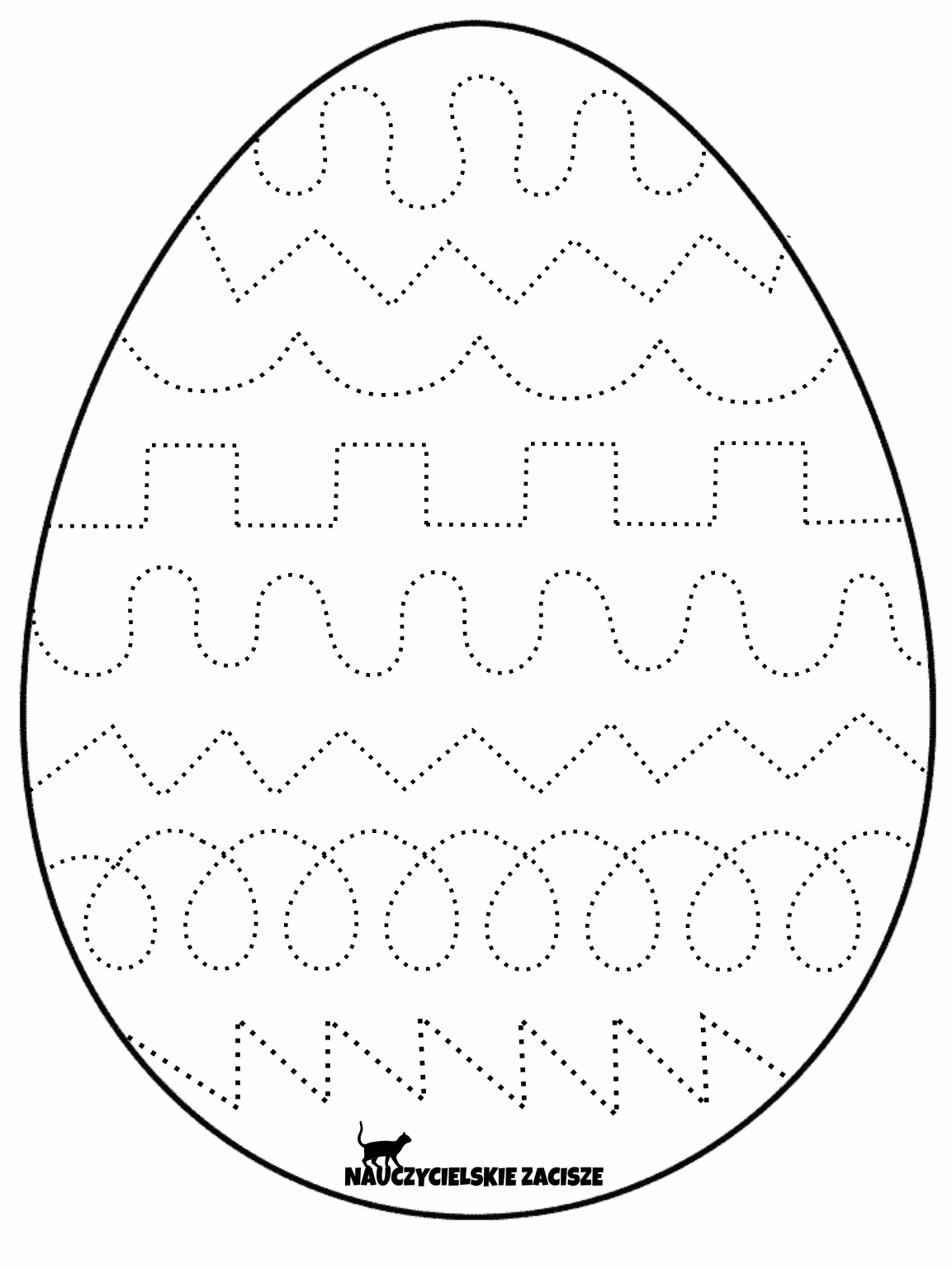 